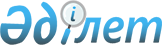 2014-2016 жылдарға арналған Зайсан ауданының бюджеті туралы
					
			Күшін жойған
			
			
		
					Шығыс Қазақстан облысы Зайсан аудандық мәслихатының 2013 жылғы 25 желтоқсандағы N 21-2 шешімі. Шығыс Қазақстан облысының Әділет департаментінде 2014 жылғы 09 қаңтарда N 3141 болып тіркелді. Күші жойылды - Шығыс Қазақстан облысы Зайсан аудандық мәслихатының 2014 жылғы 23 желтоқсандағы N 29-8/5 шешімімен       Ескерту. Күші жойылды - Шығыс Қазақстан облысы Зайсан аудандық мәслихатының 23.12.2014 N 29-8/5 шешімімен.

      РҚАО-ның ескертпесі.

      Құжаттың мәтінінде түпнұсқаның пунктуациясы мен орфографиясы сақталған.

      2008 жылғы 4 желтоқсандағы Қазақстан Республикасының Бюджет кодексінің 73, 75-баптарына, "Қазақстан Республикасындағы жергілікті мемлекеттік басқару және өзін-өзі басқару туралы" 2001 жылғы 23 қаңтардағы Қазақстан Республикасының Заңының 6-бабы 1-тармағының 1) тармақшасына, "2014-2016 жылдарға арналған облыстық бюджет туралы" 2013 жылғы 13 желтоқсандағы Шығыс Қазақстан облыстық мәслихатының № 17/188-V (нормативтік құқықтық актілерді мемлекеттік тіркеу Тізілімінде 3132 нөмірімен тіркелген) шешіміне сәйкес Зайсан аудандық мәслихаты ШЕШТІ:

      1.  2014-2016 жылдарға арналған аудандық бюджет тиісінше 1, 2 және 3 қосымшаларға  сәйкес, соның ішінде 2014 жылға мынадай көлемдерде бекітілсін:
      1)  кірістер – 5491714,9 мың теңге, соның ішінде:
      салықтық түсімдер - 763034 мың теңге;

      салықтық емес түсімдер - 45111 мың теңге;

      негізгі капиталды сатудан түсетін түсімдер – 32348 мың теңге;

      трансферттердің түсімдері – 4651221,9 мың теңге;

      2)  шығындар – 5494768,4 мың теңге;
      3)  таза бюджеттік кредиттеу – 13771 мың теңге, соның ішінде:
      бюджеттік кредиттер – 16632 мың теңге;

      бюджеттік кредиттерді өтеу – 2861 мың теңге;

      4)  қаржы активтерімен жасалатын операциялар бойынша сальдо – 36000 мың теңге, соның ішінде:
      қаржы активтерін сатып алу – 36000 мың теңге;

      мемлекеттің қаржы активтерін сатудан түсетін түсімдер – 0 мың теңге;

      5)  бюджет тапшылығы (профициті) – -52824,5 мың теңге;
      6)  бюджет тапшылығын қаржыландыру (профицитті пайдалану) –52824,5 мың теңге;
      қарыздар түсімі – 16632 мың теңге;

      қарыздарды өтеу – 2861 мың теңге;

      бюджет қаражатының пайдаланатын қалдықтары – 39053,5 мың теңге.

      Ескерту. 1-тармақ жаңа редакцияда - Шығыс Қазақстан облысы Зайсан аудандық мәслихатының 31.10.2014 № 28-1 шешімімен (01.01.2014 бастап қолданысқа енгізіледі).

      2.  "2014-2016 жылдарға арналған облыстық бюджет туралы" 2013 жылғы 13 желтоқсандағы Шығыс Қазақстан облыстық мәслихатының № 17/188-V (нормативтік құқықтық актілерді мемлекеттік тіркеу Тізілімінде 3132 нөмірімен тіркелген) шешіміне сәйкес аудан бюджеті үшін 2014 жылға арналған әлеуметтік салық, төлем көзінен ұсталатын жеке табыс салығы, төлем көзінен ұсталатын шетел азаматтарының жеке табыс салығы, төлем көзінен ұсталмайтын жеке табыс салығы, төлем көзінен ұсталмайтын шетел азаматтарының жеке табыс салығы бойынша кірістерді бөлу нормативтері 100 пайыз мөлшерінде орындалуға алынсын.
      3.  2014 жылға арналған аудандық бюджетте облыстық бюджеттен берілетін субвенция көлемі 2009419 мың теңге сомасында белгіленгені ескерілсін.
      4.  2007 жылғы 15 мамырдағы Қазақстан Республикасының Еңбек кодексінің 238-бабының 2, 3-тармақтарына сәйкес ауылдық жерлерде жұмыс істейтін денсаулық сақтау, әлеуметтік қамсыздандыру, білім беру, мәдениет және спорт салалары азаматтық қызметшілеріне бюджет қаражаты есебінен лауазымдық жалақылары мен тарифтік ставкалары қызметтің осы түрлерімен қалалық жағдайларда шұғылданатын азаматтық қызметшілердің жалақыларымен және ставкаларымен салыстырғанда еңбекақылары жиырма бес пайызға көбейтіліп белгіленсін.
      Ауылдық жерде жұмыс істейтін денсаулық, әлеуметтік қамсыздандыру, білім беру, мәдениет, спорт салалары мамандары лауазымдарының тізбесін жергілікті өкілді органмен келісімі бойынша жергілікті атқарушы орган айқындайды.

      5.  Аудандық жергілікті атқарушы органның 2014 жылға арналған резерві 15820 мың теңге мөлшерінде бекітілсін.
      6.  2014 жылға арналған аудандық бюджетті атқару барысында секвестрлеуге жатпайтын аудандық бюджеттік бағдарламалардың тізбесі 4-қосымшаға сәйкес ескерілсін.
      7.  2014 жылға арналған аудандық бюджетте 5-қосымшаға сәйкес облыстық бюджеттен 851344,9 мың теңге сомасында трансферттер көзделгені ескерілсін.
      Ескерту. 7-тармақ жаңа редакцияда - Шығыс Қазақстан облысы Зайсан аудандық мәслихатының 31.10.2014 № 28-1 шешімімен (01.01.2014 бастап қолданысқа енгізіледі).

      8.  2014 жылға арналған аудандық бюджетте 6-қосымшаға  сәйкес республикалық бюджеттен 1790458 мың теңге сомасында трансферттер көзделгені ескерілсін.
      Ескерту. 8-тармақ жаңа редакцияда - Шығыс Қазақстан облысы Зайсан аудандық мәслихатының 31.10.2014 № 28-1 шешімімен (01.01.2014 бастап қолданысқа енгізіледі).

      9.  2014 жылға арналған аудандық бюджетте республикалық бюджеттен мамандарды әлеуметтік қолдау шараларын іске асыру үшін 16632 мың теңге сомасында кредит көзделгені ескерілсін.
      10.  Қаладағы аудан, аудандық маңызы бар қала, кент, ауыл, ауылдық округ әкімдерінің бюджеттік бағдарламалары 7-қосымшаға сәйкес бекітілсін.
      10-1. 39053,5 мың теңге бюджет қаражатының пайдаланатын қалдықтары осы шешімнің 8-қосымшасына сәйкес бөлінсін.

      Ескерту. 10-1-тармақ жаңа редакцияда - Шығыс Қазақстан облысы Зайсан аудандық мәслихатының 19.04.2014 № 25-1 шешімімен (01.01.2014 бастап қолданысқа енгізіледі).

      11.  Осы шешім 2014 жылғы 1 қаңтардан бастап қолданысқа енгізіледі. 


 2014 жылға арналған аудандық бюджет      Ескерту. 1-қосымша жаңа редакцияда - Шығыс Қазақстан облысы Зайсан аудандық мәслихатының 31.10.2014 № 28-1 шешімімен (01.01.2014 бастап қолданысқа енгізіледі).


 2015 жылға арналған аудандық бюджет 2016 жылға арналған аудандық бюджет 2014 жылға арналған аудандық бюджетті атқару барысында секвестрлеуге жатпайтын бюджеттік бағдарламалар тізбесі 2014 жылға облыстық бюджеттен берілген трансферттер      Ескерту. 5-қосымша жаңа редакцияда - Шығыс Қазақстан облысы Зайсан аудандық мәслихатының 31.10.2014 № 28-1 (01.01.2014 бастап қолданысқа енгізіледі) шешімімен.


 2014 жылға республикалық бюджеттен берілген трансферттер      Ескерту. 6-қосымша жаңа редакцияда - Шығыс Қазақстан облысы Зайсан аудандық мәслихатының 31.10.2014 № 28-1 (01.01.2014 бастап қолданысқа енгізіледі) шешімімен.


 2014 жылға аудандық маңызы бар қала, ауылдық округтердің бюджеттік бағдарламалары      Ескерту. 7-қосымша жаңа редакцияда - Шығыс Қазақстан облысы Зайсан аудандық мәслихатының 31.10.2014 № 28-1 (01.01.2014 бастап қолданысқа енгізіледі) шешімімен.

      мың теңге



      кестенің жалғасы:
      мың теңге


 Бюджет қаражаттарының пайдаланатын қалдықтары      Ескерту. 8-қосымша жаңа редакцияда - Шығыс Қазақстан облысы Зайсан аудандық мәслихатының 19.04.2014 № 25-1 (01.01.2014 бастап қолданысқа енгізіледі) шешімімен.



					© 2012. Қазақстан Республикасы Әділет министрлігінің «Қазақстан Республикасының Заңнама және құқықтық ақпарат институты» ШЖҚ РМК
				
      Сессия төрағасы

М. Ануаров

      Аудандық мәслихат хатшысы

Д. Ыдырышев
Зайсан аудандық мәслихатының
2013 жылғы 25 желтоқсандағы
№ 21-2 шешіміне 1-қосымшаСанаты

Санаты

Санаты

Санаты

Сома (мың теңге)

Сыныбы

Сыныбы

Сыныбы

Сома (мың теңге)

Iшкi сыныбы

Iшкi сыныбы

Сома (мың теңге)

Кірістер атаулары

Сома (мың теңге)

I. КІРІСТЕР

5491714,9

1

Салықтық түсімдер

763034

01

Табыс салығы

234380

2

Жеке табыс салығы

234380

03

Әлеуметтiк салық

178904

1

Әлеуметтік салық

178904

04

Меншiкке салынатын салықтар

332727

1

Мүлiкке салынатын салықтар

270174

3

Жер салығы

8568

4

Көлiк құралдарына салынатын салық

52175

5

Бірыңғай жер салығы

1810

05

Тауарларға, жұмыстарға және қызметтерге салынатын iшкi салықтар

13290

2

Акциздер

2907

3

Табиғи және басқа ресурстарды пайдаланғаны үшiн түсетiн түсiмдер

5344

4

Кәсiпкерлiк және кәсiби қызметтi жүргiзгенi үшiн алынатын алымдар

4679

5

Ойын бизнесіне салық

360

08

Заңдық мәнді іс-әрекеттерді жасағаны және (немесе) оған уәкілеттігі бар мемлекеттік органдар немесе лауазымды адамдар құжаттар бергені үшін алынатын міндетті төлемдер

3733

1

Мемлекеттік баж

3733

2

Салықтық емес түсiмдер

45111

01

Мемлекеттік меншіктен түсетін кірістер

12577

5

Мемлекет меншігіндегі мүлікті жалға беруден түсетін кірістер

12573

7

Мемлекеттік бюджеттен берілген кредиттер бойынша сыйақылар

4

06

Өзге де салықтық емес түсiмдер

32534

1

Өзге де салықтық емес түсiмдер

32534

3

Негізгі капиталды сатудан түсетін түсімдер

32348

03

Жердi және материалдық емес активтердi сату

32348

1

Жерді сату

32348

4

Трансферттердің түсімдері

4651221,9

02

Мемлекеттік басқарудың жоғары тұрған органдарынан түсетін трансферттер

4651221,9

2

Облыстық бюджеттен түсетін трансферттер

4651221,9

Функционалдық топ

Функционалдық топ

Функционалдық топ

Функционалдық топ

Функционалдық топ

Сома (мың теңге)

Кіші функция

Кіші функция

Кіші функция

Кіші функция

Сома (мың теңге)

Бюджеттік бағдарлама әкiмшiсi

Бюджеттік бағдарлама әкiмшiсi

Бюджеттік бағдарлама әкiмшiсi

Сома (мың теңге)

Бағдарлама

Бағдарлама

Сома (мың теңге)

Атауы

Сома (мың теңге)

II.ШЫҒЫНДАР

5494768,4

1

Жалпы сипаттағы мемлекеттiк қызметтер 

298915,6

1

Мемлекеттiк басқарудың жалпы функцияларын орындайтын өкiлдi, атқарушы және басқа органдар

259288,6

112

Аудан (облыстық маңызы бар қала) мәслихатының аппараты

15899,3

001

Аудан (облыстық маңызы бар қала) мәслихатының қызметін қамтамасыз ету жөніндегі қызметтер

15192

003

Мемлекеттік органның күрделі шығыстары

707,3

122

Аудан (облыстық маңызы бар қала) әкiмінің аппараты

100963,3

001

Аудан (облыстық маңызы бар қала) әкімінің қызметін қамтамасыз ету жөніндегі қызметтер

91963,3

003

Мемлекеттік органның күрделі шығыстары

9000

123

Қаладағы аудан, аудандық маңызы бар қала, кент, ауыл, ауылдық округ әкімінің аппараты

142426

001

Қаладағы аудан, аудандық маңызы бар қала, кент, ауыл, ауылдық округ әкімінің қызметін қамтамасыз ету жөніндегі қызметтер

140945

022

Мемлекеттік органның күрделі шығыстары

1481

2

Қаржылық қызмет

16027

452

Ауданның (облыстық маңызы бар қаланың) қаржы бөлімі

16027

001

Ауданның (облыстық маңызы бар қаланың) бюджетін орындау және ауданның (облыстық маңызы бар қаланың) коммуналдық меншігін басқару саласындағы мемлекеттік саясатты іске асыру жөніндегі қызметтер 

14156,2

003

Салық салу мақсатында мүлікті бағалауды жүргізу

1043

010

Жекешелендіру, коммуналдық меншікті басқару, жекешелендіруден кейінгі қызмет және осыған байланысты дауларды реттеу 

650

018

Мемлекеттік органның күрделі шығыстары

177,8

5

Жоспарлау және статистикалық қызмет

23600

453

Ауданның (облыстық маңызы бар қаланың) экономика және бюджеттік жоспарлау бөлімі

23600

001

Экономикалық саясатты, мемлекеттік жоспарлау жүйесін қалыптастыру және дамыту және ауданды (облыстық маңызы бар қаланы) басқару саласындағы мемлекеттік саясатты іске асыру жөніндегі қызметтер

21040

004

Мемлекеттік органның күрделі шығыстары

2560

2

Қорғаныс

11945

1

Әскери мұқтаждар

9085

122

Аудан (облыстық маңызы бар қала) әкімінің аппараты

9085

005

Жалпыға бірдей әскери міндетті атқару шеңберіндегі іс-шаралар

9085

2

Төтенше жағдайлар жөніндегі жұмыстарды ұйымдастыру

2860

122

Аудан (облыстық маңызы бар қала) әкімінің аппараты

2860

006

Аудан (облыстық маңызы бар қала) ауқымындағы төтенше жағдайлардың алдын алу және оларды жою

1890

007

Аудандық (қалалық) ауқымдағы дала өрттерінің, сондай-ақ мемлекеттік өртке қарсы қызмет органдары құрылмаған елдi мекендерде өрттердің алдын алу және оларды сөндіру жөніндегі іс-шаралар

970

3

Қоғамдық тәртіп, қауіпсіздік, құқықтық, сот, қылмыстық-атқару қызметі

4392,8

9

Қоғамдық тәртіп және қауіпсіздік саласындағы өзге де қызметтер

4392,8

458

Ауданның (облыстық маңызы бар қаланың) тұрғын үй-коммуналдық шаруашылық, жолаушылар көлігі және автомобиль жолдары бөлімі

4392,8

021

Елдi мекендерде жол қозғалысы қауiпсiздiгін қамтамасыз ету

4392,8

4

Бiлiм беру

2743952,5

1

Мектепке дейiнгi тәрбие және оқыту

131779

464

Ауданның (облыстық маңызы бар қаланың) білім бөлімі

131779

009

Мектепке дейінгі тәрбие мен оқыту ұйымдарының қызметін қамтамасыз ету

52262

040

Мектепке дейінгі білім беру ұйымдарында мемлекеттік білім беру тапсырысын іске асыруға

79517

2

Бастауыш, негізгі орта және жалпы орта білім беру

1620189,7

464

Ауданның (облыстық маңызы бар қаланың) білім бөлімі

1620189,7

003

Жалпы білім беру

1566522,7

006

Балаларға қосымша білім беру

53667

9

Бiлiм беру саласындағы өзге де қызметтер

991983,8

464

Ауданның (облыстық маңызы бар қаланың) білім бөлімі

90795

001

Жергілікті деңгейде білім беру саласындағы мемлекеттік саясатты іске асыру жөніндегі қызметтер

8018

004

Ауданның (облыстык маңызы бар қаланың) мемлекеттік білім беру мекемелерінде білім беру жүйесін ақпараттандыру

350

005

Ауданның (облыстык маңызы бар қаланың) мемлекеттік білім беру мекемелер үшін оқулықтар мен оқу-әдiстемелiк кешендерді сатып алу және жеткізу

27107

015

Жетім баланы (жетім балаларды) және ата-аналарының қамқорынсыз қалған баланы (балаларды) күтіп-ұстауға қамқоршыларға (қорғаншыларға) ай сайынғы ақшалай қаражат төлемі

15603

067

Ведомстволық бағыныстағы мемлекеттік мекемелерінің және ұйымдарының күрделі шығыстары

39717

472

Ауданның (облыстық маңызы бар қаланың) құрылыс, сәулет және қала құрылысы бөлімі

901188,8

037

Білім беру объектілерін салу және реконструкциялау

901188,8

6

Әлеуметтiк көмек және әлеуметтiк қамсыздандыру

260073

2

Әлеуметтiк көмек

196518

451

Ауданның (облыстық маңызы бар қаланың) жұмыспен қамту және әлеуметтік бағдарламалар бөлімі

196518

002

Жұмыспен қамту бағдарламасы

20725

004

Ауылдық жерлерде тұратын денсаулық сақтау, білім беру, әлеуметтік қамтамасыз ету, мәдениет, спорт және ветеринар мамандарына отын сатып алуға Қазақстан Республикасының заңнамасына сәйкес әлеуметтік көмек көрсету

8580

005

Мемлекеттік атаулы әлеуметтік көмек 

25160

006

Тұрғын үйге көмек көрсету

2200

007

Жергілікті өкілетті органдардың шешімі бойынша мұқтаж азаматтардың жекелеген топтарына әлеуметтік көмек

74670

010

Үйден тәрбиеленіп оқытылатын мүгедек балаларды материалдық қамтамасыз ету

41

014

Мұқтаж азаматтарға үйде әлеуметтiк көмек көрсету

28828

016

18 жасқа дейінгі балаларға мемлекеттік жәрдемақылар

32070

017

Мүгедектерді оңалту жеке бағдарламасына сәйкес, мұқтаж мүгедектерді міндетті гигиеналық құралдармен және ымдау тілі мамандарының қызмет көрсетуін, жеке көмекшілермен қамтамасыз ету 

3180

023

Жұмыспен қамту орталықтарының қызметін қамтамасыз ету

1064

9

Әлеуметтiк көмек және әлеуметтiк қамтамасыз ету салаларындағы өзге де қызметтер

63555

451

Ауданның (облыстық маңызы бар қаланың) жұмыспен қамту және әлеуметтік бағдарламалар бөлімі

63555

001

Жергілікті деңгейде халық үшін әлеуметтік бағдарламаларды жұмыспен қамтуды қамтамасыз етуді іске асыру саласындағы мемлекеттік саясатты іске асыру жөніндегі қызметтер 

21151

011

Жәрдемақыларды және басқа да әлеуметтік төлемдерді есептеу, төлеу мен жеткізу бойынша қызметтерге ақы төлеу

1930

021

Мемлекеттік органның күрделі шығыстары

220

025

Өрлеу жобасы бойынша келісілген қаржылай көмекті енгізу

40254

7

Тұрғын үй-коммуналдық шаруашылық

1464520,6

1

Тұрғын үй шаруашылығы

268453,9

123

Қаладағы аудан, аудандық маңызы бар қала, кент, ауыл, ауылдық округ әкімінің аппараты

2242

027

Жұмыспен қамту 2020 жол картасы бойынша қалаларды және ауылдық елді мекендерді дамыту шеңберінде объектілерді жөндеу және абаттандыру

2242

455

Ауданның (облыстық маңызы бар қаланың) мәдениет және тілдерді дамыту бөлімі

1883

024

Жұмыспен қамту 2020 жол картасы бойынша қалаларды және ауылдық елді мекендерді дамыту шеңберінде объектілерді жөндеу

1883

458

Ауданның (облыстық маңызы бар қаланың) тұрғын үй-коммуналдық шаруашылық, жолаушылар көлігі және автомобиль жолдары бөлімі

13081,8

003

Мемлекеттік тұрғын үй қорының сақталуын ұйымдастыру

1240

004

Азаматтардың жекелеген санаттарын тұрғын үймен қамтамасыз ету

5318

041

Жұмыспен қамту 2020 жол картасы бойынша қалаларды және ауылдық елді мекендерді дамыту шеңберінде объектілерді жөндеу және абаттандыру

6523,8

464

Ауданның (облыстық маңызы бар қаланың) білім бөлімі

21550

026

Жұмыспен қамту 2020 жол картасы бойынша қалаларды және ауылдық елді мекендерді дамыту шеңберінде объектілерді жөндеу

21550

472

Ауданның (облыстық маңызы бар қаланың) құрылыс, сәулет және қала құрылысы бөлімі

229697,1

003

Мемлекеттік коммуналдық тұрғын үй қорының тұрғын үйін жобалау, салу және (немесе) сатып алу 

13675

004

Инженерлік коммуникациялық инфрақұрылымды жобалау, дамыту, жайластыру және (немесе) сатып алу 

54797,1

072

Жұмыспен қамту 2020 жол картасы шеңберінде қызметтік тұрғын үй салуға және (немесе) сатып алуға, инженерлік-коммуникациялық инфрақұрылымды дамытуға және (немесе) сатып алуға және жастарға арналған жатақханаларды салуға, сатып алуға, салып бітіруге берілетін нысаналы даму трансферттері

161225

2

Коммуналдық шаруашылық

1122197,7

458

Ауданның (облыстық маңызы бар қаланың) тұрғын үй-коммуналдық шаруашылығы, жолаушылар көлігі және автомобиль жолдары бөлімі

17582,7

012

Сумен жабдықтау және су бұру жүйесінің жұмыс істеуі

17582,7

472

Ауданның (облыстық маңызы бар қаланың) құрылыс, сәулет және қала құрылысы бөлімі

1104615

006

Сумен жабдықтау және су бұру жүйесін дамыту 

805338

058

Елді мекендердегі сумен жабдықтау және су бұру жүйелерін дамыту

299277

3

Елді-мекендерді абаттандыру

73869

123

Қаладағы аудан, аудандық маңызы бар қала, кент, ауыл, ауылдық округ әкімінің аппараты

73869

008

Елді мекендердегі көшелерді жарықтандыру

23483

009

Елді мекендердің санитариясын қамтамасыз ету

10340

010

Жерлеу орындарын ұстау және туыстары жоқ адамдарды жерлеу

200

011

Елді мекендерді абаттандыру мен көгалдандыру

39846

8

Мәдениет, спорт, туризм және ақпараттық кеңістiк

388817,9

1

Мәдениет саласындағы қызмет

185287,9

455

Ауданның (облыстық маңызы бар қаланың) мәдениет және тілдерді дамыту бөлімі

125287,9

003

Мәдени-демалыс жұмысын қолдау

125287,9

472

Ауданның (облыстық маңызы бар қаланың) құрылыс, сәулет және қала құрылысы бөлімі

60000

011

Мәдениет объектілерін дамыту

60000

2

Спорт 

145496

465

Ауданның (облыстық маңызы бар қаланың) дене шынықтыру және спорт бөлімі

68353

001

Жергілікті деңгейде дене шынықтыру және спорт саласындағы мемлекеттік саясатты іске асыру жөніндегі қызметтер

8137

004

Мемлекеттік органның күрделі шығыстары

386

005

Ұлттық және бұқаралық спорт түрлерін дамыту

37503

006

Аудандық (облыстық маңызы бар қалалық) деңгейде спорттық жарыстар өткiзу

4545

007

Әртүрлi спорт түрлерi бойынша аудан (облыстық маңызы бар қала) құрама командаларының мүшелерiн дайындау және олардың облыстық спорт жарыстарына қатысуы

14632

032

Ведомстволық бағыныстағы мемлекеттік мекемелерінің және ұйымдарының күрделі шығыстары

3150

472

Ауданның (облыстық маңызы бар қаланың) құрылыс, сәулет және қала құрылысы бөлімі

77143

008

Cпорт объектілерін дамыту 

77143

3

Ақпараттық кеңiстiк

21203

455

Ауданның (облыстық маңызы бар қаланың) мәдениет және тілдерді дамыту бөлімі

15203

006

Аудандық (қалалық) кiтапханалардың жұмыс iстеуi

14903

007

Мемлекеттік тілді және Қазақстан халықтарының басқа да тілдерін дамыту

300

456

Ауданның (облыстық маңызы бар қаланың) ішкі саясат бөлімі

6000

002

Газеттер мен журналдар арқылы мемлекеттік ақпараттық саясат жүргізу жөніндегі қызметтер

5500

005

Телерадио хабарларын тарату арқылы мемлекеттік ақпараттық саясатты жүргізу жөніндегі қызметтер

500

9

Мәдениет, спорт, туризм және ақпараттық кеңістікті ұйымдастыру жөніндегі өзге де қызметтер

36831

455

Ауданның (облыстық маңызы бар қаланың) мәдениет және тілдерді дамыту бөлімі

13512

001

Жергілікті деңгейде тілдерді және мәдениетті дамыту саласындағы мемлекеттік саясатты іске асыру жөніндегі қызметтер

7839

032

Ведомстволық бағыныстағы мемлекеттік мекемелерінің және ұйымдарының күрделі шығыстары

5673

456

Ауданның (облыстық маңызы бар қаланың) ішкі саясат бөлімі

23319

001

Жергілікті деңгейде ақпарат, мемлекеттілікті нығайту және азаматтардың әлеуметтік сенімділігін қалыптастыру саласында мемлекеттік саясатты іске асыру жөніндегі қызметтер

15211

003

Жастар саясаты саласында іс-шараларды іске асыру

7614

006

Мемлекеттік органның күрделі шығыстары

448

032

Ведомстволық бағыныстағы мемлекеттік мекемелерінің және ұйымдарының күрделі шығыстары

46

9

Отын-энергетика кешенi және жер қойнауын пайдалану

15000

9

Отын-энергетика кешені және жер қойнауын пайдалану саласындағы өзге де қызметтер

15000

472

Ауданның (облыстық маңызы бар қаланың) құрылыс, сәулет және қала құрылысы бөлімі

15000

036

Газ тасымалдау жүйесін дамыту 

15000

10

Ауыл, су, орман, балық шаруашылығы, ерекше қорғалатын табиғи аумақтар, қоршаған ортаны және жануарлар дүниесін қорғау, жер қатынастары

124733

1

Ауыл шаруашылығы

21026

453

Ауданның (облыстық маңызы бар қаланың) экономика және бюджеттік жоспарлау бөлімі

2866

099

Мамандардың әлеуметтік көмек көрсетуі жөніндегі шараларды іске асыру

2866

474

Ауданның (облыстық маңызы бар қаланың) ауыл шаруашылығы және ветеринария бөлімі

18160

001

Жергілікті деңгейде ауыл шаруашылығы және ветеринария саласындағы мемлекеттік саясатты іске асыру жөніндегі қызметтер

17020

003

Мемлекеттік органның күрделі шығыстары

140

007

Қаңғыбас иттер мен мысықтарды аулауды және жоюды ұйымдастыру

1000

6

Жер қатынастары

19984

463

Ауданның (облыстық маңызы бар қаланың) жер қатынастары бөлімі

19984

001

Аудан (облыстық маңызы бар қала) аумағында жер қатынастарын реттеу саласындағы мемлекеттік саясатты іске асыру жөніндегі қызметтер

9766

004

Жердi аймақтарға бөлу жөнiндегi жұмыстарды ұйымдастыру

7109

007

Мемлекеттік органның күрделі шығыстары

3109

9

Ауыл, су, орман, балық шаруашылығы және қоршаған ортаны қорғау және жер қатынастары саласындағы басқа да қызметтер

83723

474

Ауданның (облыстық маңызы бар қаланың) ауыл шаруашылығы және ветеринария бөлімі

83723

013

Эпизоотияға қарсы іс-шаралар жүргізу

83723

11

Өнеркәсіп, сәулет, қала құрылысы және құрылыс қызметі

17843

2

Сәулет, қала құрылысы және құрылыс қызметі

17843

472

Ауданның (облыстық маңызы бар қаланың) құрылыс, сәулет және қала құрылысы бөлімі

17843

001

Жергілікті деңгейде құрылыс, сәулет және қала құрылысы саласындағы мемлекеттік саясатты іске асыру жөніндегі қызметтер

14433

013

Аудан аумағында қала құрылысын дамытудың кешенді схемаларын, аудандық (облыстық) маңызы бар қалалардың, кенттердің және өзге де ауылдық елді мекендердің бас жоспарларын әзірлеу

3000

015

Мемлекеттік органның күрделі шығыстары

410

12

Көлiк және коммуникация

77954

1

Автомобиль көлiгi

59954

123

Қаладағы аудан, аудандық маңызы бар қала, кент, ауыл, ауылдық округ әкімінің аппараты

39485

013

Аудандық маңызы бар қалаларда, кенттерде, ауылдарда , ауылдық округтерде автомобиль жолдарының жұмыс істеуін қамтамасыз ету

39485

458

Ауданның (облыстық маңызы бар қаланың) тұрғын үй-коммуналдық шаруашылығы, жолаушылар көлігі және автомобиль жолдары бөлімі

20469

023

Автомобиль жолдарының жұмыс істеуін қамтамасыз ету

20469

9

Көлік және коммуникациялар саласындағы өзге де қызметтер

18000

458

Ауданның (облыстық маңызы бар қаланың) тұрғын үй-коммуналдық шаруашылығы, жолаушылар көлігі және автомобиль жолдары бөлімі

18000

024

Кентiшiлiк (қалаiшiлiк), қала маңындағы ауданiшiлiк қоғамдық жолаушылар тасымалдарын ұйымдастыру

18000

13

Басқалар

86566,7

3

Кәсiпкерлiк қызметтi қолдау және бәсекелестікті қорғау

8608

469

Ауданның (облыстық маңызы бар қаланың) кәсіпкерлік бөлімі

8608

001

Жергілікті деңгейде кәсіпкерлік пен өнеркәсіпті дамыту саласындағы мемлекеттік саясатты іске асыру жөніндегі қызметтер

8608

9

Басқалар

77958,7

452

Ауданның (облыстық маңызы бар қаланың) қаржы бөлімі

11382

012

Ауданның (облыстық маңызы бар қаланың) жергілікті атқарушы органының резерві 

11382

458

Ауданның (облыстық маңызы бар қаланың) тұрғын үй-коммуналдық шаруашылығы, жолаушылар көлігі және автомобиль жолдары бөлімі

66576,7

001

Жергілікті деңгейде тұрғын үй-коммуналдық шаруашылығы, жолаушылар көлігі және автомобиль жолдары саласындағы мемлекеттік саясатты іске асыру жөніндегі қызметтер

16695,8

013

Мемлекеттік органның күрделі шығыстары 

3300

040

"Өңірлерді дамыту" Бағдарламасы шеңберінде өңірлерді экономикалық дамытуға жәрдемдесу бойынша шараларды іске асыру

46580,9

14

Борышқа қызмет көрсету

4,5

1

Борышқа қызмет көрсету

4,5

452

Ауданның (облыстық маңызы бар қаланың) қаржы бөлімі

4,5

013

Жергілікті атқарушы органдардың облыстық бюджеттен қарыздар бойынша сыйақылар мен өзге де төлемдерді төлеу бойынша борышына қызмет көрсету

4,5

15

Трансферттер

49,8

1

Трансферттер

49,8

452

Ауданның (облыстық маңызы бар қаланың) қаржы бөлімі

49,8

006

Нысаналы пайдаланылмаған(толық пайдаланылмаған) трансферттерді қайтару

49,8

III.ТАЗА БЮДЖЕТТІК КРЕДИТТЕУ

13771

Бюджеттік кредиттер

16632

10

Ауыл, су, орман, балық шаруашылығы, ерекше қорғалатын табиғи аумақтар, қоршаған ортаны және жануарлар дүниесін қорғау, жер қатынастары

16632

1

Ауыл шаруашылығы

16632

453

Ауданның (облыстық маңызы бар қаланың) экономика және бюджеттік жоспарлау бөлімі

16632

006

Мамандарды әлеуметтік қолдау шараларын іске асыру үшін бюджеттік кредиттер

16632

5

Бюджеттік кредиттерді өтеу

2861

01

Бюджеттік кредиттерді өтеу

2861

1

Мемлекеттік бюджеттен берілген бюджеттік кредиттерді өтеу

2861

IV. ҚАРЖЫ АКТИВТЕРІМЕН ЖАСАЛАТЫН ОПЕРАЦИЯЛАР БОЙЫНША САЛЬДО

36000

Қаржы активтерін сатып алу

36000

13

Басқалар

36000

9

Басқалар

36000

123

Қаладағы аудан, аудандық маңызы бар қала, кент, ауыл, ауылдық округ әкімінің аппараты

36000

065

Заңды тұлғалардың жарғылық капиталын қалыптастыру немесе ұлғайту

36000

Мемлекеттің қаржы активтерін сатудан түсетін түсімдер

0

V.БЮДЖЕТ ТАПШЫЛЫҒЫ (ПРОФИЦИТ)

-52824,5

VI.БЮДЖЕТ ТАПШЫЛЫҒЫН ҚАРЖЫЛАНДЫРУ (ПРОФИЦИТТІ ПАЙДАЛАНУ)

52824,5

7

Қарыздар түсімі

16632

01

Мемлекеттік ішкі қарыздар

16632

2

Қарыз алу келісім-шарттары

16632

16

Қарыздарды өтеу

2861

1

Қарыздарды өтеу

2861

452

Ауданның (облыстық маңызы бар қаланың) қаржы бөлімі

2861

008

Жергілікті атқарушы органның жоғары тұрған бюджет алдындағы борышын өтеу

2861

8

Бюджет қаражаттарының пайдаланылатын қалдықтары

39053,5

01

Бюджет қаражаты қалдықтары

39053,5

1

Бюджет қаражатының бос қалдықтары

39053,5

Зайсан аудандық мәслихатының
2013 жылғы 25 желтоқсандағы
№ 21-2 шешіміне 2-қосымша Санаты

Санаты

Санаты

Санаты

Сома
(мың теңге)

Сыныбы

Сыныбы

Сыныбы

Сома
(мың теңге)

Iшкi сыныбы

Iшкi сыныбы

Сома
(мың теңге)

Кірістер атаулары

Сома
(мың теңге)

I. КІРІСТЕР

2874526

1

Салықтық түсімдер

861647

01

Табыс салығы

253179

2

Жеке табыс салығы

253179

03

Әлеуметтiк салық

191357

1

Әлеуметтік салық

191357

04

Меншiкке салынатын салықтар

396969

1

Мүлiкке салынатын салықтар

328460

3

Жер салығы

9413

4

Көлiк құралдарына салынатын салық

57280

5

Бірыңғай жер салығы

1816

05

Тауарларға, жұмыстарға және қызметтер көрсетуге салынатын iшкi салықтар

15573

2

Акциздер

3211

3

Табиғи және басқа ресурстарды пайдаланғаны үшiн түсетiн түсiмдер

5348

4

Кәсiпкерлiк және кәсiби қызметтi жүргiзгенi үшiн алынатын алымдар

6632

5

Ойын бизнесіне салық

382

08

Заңдық мәнді іс-әрекеттерді жасағаны және (немесе) оған уәкілеттігі бар мемлекеттік органдар немесе лауазымды адамдар құжаттар бергені үшін алынатын міндетті төлемдер

4569

1

Мемлекеттік баж

4569

2

Салықтық емес түсiмдер

16611

01

Мемлекеттік меншіктен түсетін кірістер

3087

5

Мемлекет меншігіндегі мүлікті жалға беруден түсетін кірістер

3087

06

Басқа да салықтық емес түсiмдер

13524

1

Басқа да салықтық емес түсiмдер

13524

3

Негізгі капиталды сатудан түсетін түсімдер

13254

03

Жердi және материалдық емес активтердi сату

13254

1

Жерді сату

13254

4

Трансферттердің түсімдері

1983014

02

Мемлекеттік басқарудың жоғары тұрған органдарынан түсетін трансферттер

1983014

2

Облыстық бюджеттен түсетін трансферттер

1983014

Функционалдық топ

Функционалдық топ

Функционалдық топ

Функционалдық топ

Функционалдық топ

Сома
(мың теңге)

Кіші функция

Кіші функция

Кіші функция

Кіші функция

Сома
(мың теңге)

Бюджеттік бағдарлама әкiмшiсi

Бюджеттік бағдарлама әкiмшiсi

Бюджеттік бағдарлама әкiмшiсi

Сома
(мың теңге)

Бағдарлама

Бағдарлама

Сома
(мың теңге)

Атауы

Сома
(мың теңге)

II.ШЫҒЫНДАР

2874526

1

Жалпы сипаттағы мемлекеттiк қызметтер 

289950

1

Мемлекеттiк басқарудың жалпы функцияларын орындайтын өкiлдi, атқарушы және басқа органдар

247728

112

Аудан (облыстық маңызы бар қала) мәслихатының аппараты

15028

001

Аудан (облыстық маңызы бар қала) мәслихатының қызметін қамтамасыз ету жөніндегі қызметтер

15028

122

Аудан (облыстық маңызы бар қала) әкiмінің аппараты

50148

001

Аудан (облыстық маңызы бар қала) әкімінің қызметін қамтамасыз ету жөніндегі қызметтер

50148

123

Қаладағы аудан, аудандық маңызы бар қала, кент, ауыл, ауылдық округ әкімінің аппараты

182552

001

Қаладағы аудан, аудандық маңызы бар қала, кент, ауыл, ауылдық округ әкімінің қызметін қамтамасыз ету жөніндегі қызметтер

160552

022

Мемлекеттік органның күрделі шығыстары

22000

2

Қаржылық қызмет

18846

452

Ауданның (облыстық маңызы бар қаланың) қаржы бөлімі

18846

001

Ауданның (облыстық маңызы бар қаланың) бюджетін орындау және ауданның (облыстық маңызы бар қаланың) коммуналдық меншігін басқару саласындағы мемлекеттік саясатты іске асыру жөніндегі қызметтер 

15164

003

Салық салу мақсатында мүлікті бағалауды жүргізу

1500

010

Жекешелендіру, коммуналдық меншікті басқару, жекешелендіруден кейінгі қызмет және осыған байланысты дауларды реттеу 

1962

018

Мемлекеттік органның күрделі шығыстары

220

5

Жоспарлау және статистикалық қызмет

23376

453

Ауданның (облыстық маңызы бар қаланың) экономика және бюджеттік жоспарлау бөлімі

23376

001

Экономикалық саясатты, мемлекеттік жоспарлау жүйесін қалыптастыру және дамыту және ауданды (облыстық маңызы бар қаланы) басқару саласындағы мемлекеттік саясатты іске асыру жөніндегі қызметтер

21876

004

Мемлекеттік органның күрделі шығыстары

1500

2

Қорғаныс

12500

1

Әскери мұқтаждар

10000

122

Аудан (облыстық маңызы бар қала) әкімінің аппараты

10000

005

Жалпыға бірдей әскери міндетті атқару шеңберіндегі іс-шаралар

10000

2

Төтенше жағдайлар жөніндегі жұмыстарды ұйымдастыру

2500

122

Аудан (облыстық маңызы бар қала) әкімінің аппараты

2500

006

Аудан (облыстық маңызы бар қала) ауқымындағы төтенше жағдайлардың алдын алу және оларды жою

1500

007

Аудандық (қалалық) ауқымдағы дала өрттерінің, сондай-ақ мемлекеттік өртке қарсы қызмет органдары құрылмаған елдi мекендерде өрттердің алдын алу және оларды сөндіру жөніндегі іс-шаралар

1000

3

Қоғамдық тәртіп, қауіпсіздік, құқық, сот, қылмыстық-атқару қызметі

3200

9

Қоғамдық тәртіп және қауіпсіздік саласындағы өзге де қызметтер

3200

458

Ауданның (облыстық маңызы бар қаланың) тұрғын үй-коммуналдық шаруашылық, жолаушылар көлігі және автомобиль жолдары бөлімі

3200

021

Елдi мекендерде жол қозғалысы қауiпсiздiгін қамтамасыз ету

3200

4

Бiлiм беру

1773904

1

Мектепке дейiнгi тәрбие және оқыту

47560

464

Ауданның (облыстық маңызы бар қаланың) білім бөлімі

47560

009

Мектепке дейінгі тәрбие мен оқыту ұйымдарының қызметін қамтамасыз ету

47560

2

Бастауыш, негізгі орта және жалпы орта білім беру

1662467

464

Ауданның (облыстық маңызы бар қаланың) білім бөлімі

1662467

003

Жалпы білім беру

1605774

006

Балаларға қосымша білім беру

56693

9

Бiлiм беру саласындағы өзге де қызметтер

63877

464

Ауданның (облыстық маңызы бар қаланың) білім бөлімі

63877

001

Жергілікті деңгейде білім беру саласындағы мемлекеттік саясатты іске асыру жөніндегі қызметтер

9761

004

Ауданның (облыстык маңызы бар қаланың) мемлекеттік білім беру мекемелерінде білім беру жүйесін ақпараттандыру

545

005

Ауданның (облыстык маңызы бар қаланың) мемлекеттік білім беру мекемелер үшін оқулықтар мен оқу-әдiстемелiк кешендерді сатып алу және жеткізу

19834

015

Жетім баланы (жетім балаларды) және ата-аналарының қамқорынсыз қалған баланы (балаларды) күтіп-ұстауға асыраушыларына ай сайынғы ақшалай қаражат төлемдері

18538

067

Ведомстволық бағыныстағы мемлекеттік мекемелерінің және ұйымдарының күрделі шығыстары

15199

6

Әлеуметтiк көмек және әлеуметтiк қамсыздандыру

171281

2

Әлеуметтiк көмек

147360

451

Ауданның (облыстық маңызы бар қаланың) жұмыспен қамту және әлеуметтік бағдарламалар бөлімі

147360

002

Жұмыспен қамту бағдарламасы

20410

004

Ауылдық жерлерде тұратын денсаулық сақтау, білім беру, әлеуметтік қамтамасыз ету, мәдениет, спорт және ветеринар мамандарына отын сатып алуға Қазақстан Республикасының заңнамасына сәйкес әлеуметтік көмек көрсету

6800

005

Мемлекеттік атаулы әлеуметтік көмек 

33000

006

Тұрғын үйге көмек көрсету

2400

007

Жергілікті өкілетті органдардың шешімі бойынша мұқтаж азаматтардың жекелеген топтарына әлеуметтік көмек

10000

010

Үйден тәрбиеленіп оқытылатын мүгедек балаларды материалдық қамтамасыз ету

5000

014

Мұқтаж азаматтарға үйде әлеуметтiк көмек көрсету

30725

016

18 жасқа дейінгі балаларға мемлекеттік жәрдемақылар

35100

017

Мүгедектерді оңалту жеке бағдарламасына сәйкес, мұқтаж мүгедектерді міндетті гигиеналық құралдармен және ымдау тілі мамандарының қызмет көрсетуін, жеке көмекшілермен қамтамасыз ету 

2725

023

Жұмыспен қамту орталықтарының қызметін қамтамасыз ету

1200

9

Әлеуметтiк көмек және әлеуметтiк қамтамасыз ету салаларындағы өзге де қызметтер

23921

451

Ауданның (облыстық маңызы бар қаланың) жұмыспен қамту және әлеуметтік бағдарламалар бөлімі

23921

001

Жергілікті деңгейде халық үшін әлеуметтік бағдарламаларды жұмыспен қамтуды қамтамасыз етуді іске асыру саласындағы мемлекеттік саясатты іске асыру жөніндегі қызметтер 

21522

011

Жәрдемақыларды және басқа да әлеуметтік төлемдерді есептеу, төлеу мен жеткізу бойынша қызметтерге ақы төлеу

2289

021

Мемлекеттік органның күрделі шығыстары

110

7

Тұрғын үй-коммуналдық шаруашылық

100520

1

Тұрғын үй шаруашылығы

30830

458

Ауданның (облыстық маңызы бар қаланың) тұрғын үй-коммуналдық шаруашылық, жолаушылар көлігі және автомобиль жолдары бөлімі

830

003

Мемлекеттік тұрғын үй қорының сақталуын ұйымдастыру

830

472

Ауданның (облыстық маңызы бар қаланың) құрылыс, сәулет және қала құрылысы бөлімі

30000

003

Мемлекеттік коммуналдық тұрғын үй қорының тұрғын үйін жобалау, салу және (немесе) сатып алу 

25000

004

Инженерлік коммуникациялық инфрақұрылымды жобалау, дамыту, жайластыру және (немесе) сатып алу 

5000

2

Коммуналдық шаруашылық

23070

458

Ауданның (облыстық маңызы бар қаланың) тұрғын үй-коммуналдық шаруашылығы, жолаушылар көлігі және автомобиль жолдары бөлімі

16270

012

Сумен жабдықтау және су бөлу жүйесінің қызмет етуі 

16270

472

Ауданның (облыстық маңызы бар қаланың) құрылыс, сәулет және қала құрылысы бөлімі

6800

006

Сумен жабдықтау және су бұру жүйесін дамыту 

3500

058

Елді мекендердегі сумен жабдықтау және су бұру жүйелерін дамыту

3300

3

Елді-мекендерді абаттандыру

46620

123

Қаладағы аудан, аудандық маңызы бар қала, кент, ауыл, ауылдық округ әкімінің аппараты

46620

008

Елді мекендердегі көшелерді жарықтандыру

23200

009

Елді мекендердің санитариясын қамтамасыз ету

12200

010

Жерлеу орындарын ұстау және туыстары жоқ адамдарды жерлеу

220

011

Елді мекендерді абаттандыру мен көгалдандыру

11000

8

Мәдениет, спорт, туризм және ақпараттық кеңістiк

291346

1

Мәдениет саласындағы қызмет

182563

455

Ауданның (облыстық маңызы бар қаланың) мәдениет және тілдерді дамыту бөлімі

182563

003

Мәдени-демалыс жұмысын қолдау

182563

2

Спорт 

53029

465

Ауданның (облыстық маңызы бар қаланың) дене шынықтыру және спорт бөлімі

53029

001

Жергілікті деңгейде дене шынықтыру және спорт саласындағы мемлекеттік саясатты іске асыру жөніндегі қызметтер

9039

004

Мемлекеттік органның күрделі шығыстары

300

005

Ұлттық және бұқаралық спорт түрлерін дамыту

25446

006

Аудандық (облыстық маңызы бар қалалық) деңгейде спорттық жарыстар өткiзу

4954

007

Әртүрлi спорт түрлерi бойынша аудан (облыстық маңызы бар қала) құрама командаларының мүшелерiн дайындау және олардың облыстық спорт жарыстарына қатысуы

10538

032

Ведомстволық бағыныстағы мемлекеттік мекемелерінің және ұйымдарының күрделі шығыстары

2752

3

Ақпараттық кеңiстiк

21539

455

Ауданның (облыстық маңызы бар қаланың) мәдениет және тілдерді дамыту бөлімі

15544

006

Аудандық (қалалық) кiтапханалардың жұмыс iстеуi

15217

007

Мемлекеттік тілді және Қазақстан халықтарының басқа да тілдерін дамыту

327

456

Ауданның (облыстық маңызы бар қаланың) ішкі саясат бөлімі

5995

002

Газеттер мен журналдар арқылы мемлекеттік ақпараттық саясат жүргізу жөніндегі қызметтер

5450

005

Телерадио хабарларын тарату арқылы мемлекеттік ақпараттық саясатты жүргізу жөніндегі қызметтер

545

9

Мәдениет, спорт, туризм және ақпараттық кеңістікті ұйымдастыру жөніндегі өзге де қызметтер

34215

455

Ауданның (облыстық маңызы бар қаланың) мәдениет және тілдерді дамыту бөлімі

15180

001

Жергілікті деңгейде тілдерді және мәдениетті дамыту саласындағы мемлекеттік саясатты іске асыру жөніндегі қызметтер

8876

010

Мемлекеттік органның күрделі шығыстары

120

032

Ведомстволық бағыныстағы мемлекеттік мекемелерінің және ұйымдарының күрделі шығыстары

6184

456

Ауданның (облыстық маңызы бар қаланың) ішкі саясат бөлімі

19035

001

Жергілікті деңгейде ақпарат, мемлекеттілікті нығайту және азаматтардың әлеуметтік сенімділігін қалыптастыру саласында мемлекеттік саясатты іске асыру жөніндегі қызметтер

13914

003

Жастар саясаты саласында іс-шараларды іске асыру

4686

006

Мемлекеттік органның күрделі шығыстары

435

10

Ауыл, су, орман, балық шаруашылығы, ерекше қорғалатын табиғи аумақтар, қоршаған ортаны және жануарлар дүниесін қорғау, жер қатынастары

119022

1

Ауыл шаруашылығы

24476

453

Ауданның (облыстық маңызы бар қаланың) экономика және бюджеттік жоспарлау бөлімі

3124

099

Мамандардың әлеуметтік көмек көрсетуі жөніндегі шараларды іске асыру

3124

474

Ауданның (облыстық маңызы бар қаланың) ауыл шаруашылығы және ветеринария бөлімі

21352

001

Жергілікті деңгейде ауыл шаруашылығы және ветеринария саласындағы мемлекеттік саясатты іске асыру жөніндегі қызметтер

20557

003

Мемлекеттік органның күрделі шығыстары

250

007

Қаңғыбас иттер мен мысықтарды аулауды және жоюды ұйымдастыру

545

6

Жер қатынастары

10546

463

Ауданның (облыстық маңызы бар қаланың) жер қатынастары бөлімі

10546

001

Аудан (облыстық маңызы бар қала) аумағында жер қатынастарын реттеу саласындағы мемлекеттік саясатты іске асыру жөніндегі қызметтер

10396

007

Мемлекеттік органның күрделі шығыстары

150

9

Ауыл, су, орман, балық шаруашылығы және қоршаған ортаны қорғау мен жер қатынастары саласындағы өзге де қызметтер

84000

474

Ауданның (облыстық маңызы бар қаланың) ауыл шаруашылығы және ветеринария бөлімі

84000

013

Эпизоотияға қарсы іс-шаралар жүргізу

84000

11

Өнеркәсіп, сәулет, қала құрылысы және құрылыс қызметі

11609

2

Сәулет, қала құрылысы және құрылыс қызметі

11609

472

Ауданның (облыстық маңызы бар қаланың) құрылыс, сәулет және қала құрылысы бөлімі

11609

001

Ауданның (облыстық маңызы бар қаланың) құрылыс, сәулет және қала құрылысы бөлімі

11282

015

Мемлекеттік органның күрделі шығыстары

327

12

Көлiк және коммуникация

60000

1

Автомобиль көлiгi

35000

123

Қаладағы аудан, аудандық маңызы бар қала, кент, ауыл, ауылдық округ әкімінің аппараты

15000

013

Аудандық маңызы бар қалаларда, кенттерде, ауылдарда, ауылдық округтерде автомобиль жолдарының жұмыс істеуін қамтамасыз ету

15000

458

Ауданның (облыстық маңызы бар қаланың) тұрғын үй-коммуналдық шаруашылығы, жолаушылар көлігі және автомобиль жолдары бөлімі

20000

023

Автомобиль жолдарының жұмыс істеуін қамтамасыз ету

20000

9

Көлік және коммуникациялар саласындағы өзге де қызметтер

25000

458

Ауданның (облыстық маңызы бар қаланың) тұрғын үй-коммуналдық шаруашылығы, жолаушылар көлігі және автомобиль жолдары бөлімі

25000

024

Кентiшiлiк (қалаiшiлiк), қала маңындағы ауданiшiлiк қоғамдық жолаушылар тасымалдарын ұйымдастыру

25000

13

Басқалар

41194

3

Кәсiпкерлiк қызметтi қолдау және бәсекелестікті қорғау

6889

469

Ауданның (облыстық маңызы бар қаланың) кәсіпкерлік бөлімі

6889

001

Жергілікті деңгейде кәсіпкерлік пен өнеркәсіпті дамыту саласындағы мемлекеттік саясатты іске асыру жөніндегі қызметтер

6549

003

Кәсіпкерлік қызметті қолдау

220

004

Мемлекеттік органның күрделі шығыстары 

120

9

Басқалар

34305

452

Ауданның (облыстық маңызы бар қаланың) қаржы бөлімі

17820

012

Ауданның (облыстық маңызы бар қаланың) жергілікті атқарушы органының резерві 

17820

458

Ауданның (облыстық маңызы бар қаланың) тұрғын үй-коммуналдық шаруашылығы, жолаушылар көлігі және автомобиль жолдары бөлімі

16485

001

Жергілікті деңгейде тұрғын үй-коммуналдық шаруашылығы, жолаушылар көлігі және автомобиль жолдары саласындағы мемлекеттік саясатты іске асыру жөніндегі қызметтер

16485

III.ТАЗА БЮДЖЕТТІК КРЕДИТТЕУ

0

IV. ҚАРЖЫ АКТИВТЕРІМЕН ЖАСАЛАТЫН ОПЕРАЦИЯЛАР БОЙЫНША САЛЬДО

0

V.БЮДЖЕТ ТАПШЫЛЫҒЫ (ПРОФИЦИТ)

0

VI.БЮДЖЕТ ТАПШЫЛЫҒЫН ҚАРЖЫЛАНДЫРУ (ПРОФИЦИТТІ ПАЙДАЛАНУ)

0

Зайсан аудандық мәслихатының
2013 жылғы 25 желтоқсандағы
№ 21-2 шешіміне 3-қосымша Санаты

Санаты

Санаты

Санаты

Санаты

Санаты

Санаты

Санаты

Сома
(мың теңге)

Сыныбы

Сыныбы

Сыныбы

Сыныбы

Сыныбы

Сыныбы

Сома
(мың теңге)

Iшкi сыныбы

Iшкi сыныбы

Iшкi сыныбы

Iшкi сыныбы

Сома
(мың теңге)

Кірістер атаулары

Кірістер атаулары

Сома
(мың теңге)

I. КІРІСТЕР

I. КІРІСТЕР

2955153

1

1

Салықтық түсімдер

Салықтық түсімдер

958250

01

01

Табыс салығы

Табыс салығы

272345

2

2

Жеке табыс салығы

Жеке табыс салығы

272345

03

03

Әлеуметтiк салық

Әлеуметтiк салық

206682

1

1

Әлеуметтік салық

Әлеуметтік салық

206682

04

04

Меншiкке салынатын салықтар

Меншiкке салынатын салықтар

464066

1

1

Мүлiкке салынатын салықтар

Мүлiкке салынатын салықтар

391401

3

3

Жер салығы

Жер салығы

9429

4

4

Көлiк құралдарына салынатын салық

Көлiк құралдарына салынатын салық

61419

5

5

Бірыңғай жер салығы

Бірыңғай жер салығы

1817

05

05

Тауарларға, жұмыстарға және қызметтер көрсетуге салынатын iшкi салықтар

Тауарларға, жұмыстарға және қызметтер көрсетуге салынатын iшкi салықтар

10453

2

2

Акциздер

Акциздер

3220

4

4

Кәсiпкерлiк және кәсiби қызметтi жүргiзгенi үшiн алынатын алымдар

Кәсiпкерлiк және кәсiби қызметтi жүргiзгенi үшiн алынатын алымдар

6847

5

5

Ойын бизнесіне салық

Ойын бизнесіне салық

386

08

08

Заңдық мәнді іс-әрекеттерді жасағаны және (немесе) оған уәкілеттігі бар мемлекеттік органдар немесе лауазымды адамдар құжаттар бергені үшін алынатын міндетті төлемдер

Заңдық мәнді іс-әрекеттерді жасағаны және (немесе) оған уәкілеттігі бар мемлекеттік органдар немесе лауазымды адамдар құжаттар бергені үшін алынатын міндетті төлемдер

4704

1

1

Мемлекеттік баж

Мемлекеттік баж

4704

2

2

Салықтық емес түсiмдер

Салықтық емес түсiмдер

18553

01

01

Мемлекеттік меншіктен түсетін кірістер

Мемлекеттік меншіктен түсетін кірістер

3128

5

5

Мемлекет меншігіндегі мүлікті жалға беруден түсетін кірістер

Мемлекет меншігіндегі мүлікті жалға беруден түсетін кірістер

3128

06

06

Басқа да салықтық емес түсiмдер

Басқа да салықтық емес түсiмдер

15425

1

1

Басқа да салықтық емес түсiмдер

Басқа да салықтық емес түсiмдер

15425

3

3

Негізгі капиталды сатудан түсетін түсімдер

Негізгі капиталды сатудан түсетін түсімдер

14254

03

03

Жердi және материалдық емес активтердi сату

Жердi және материалдық емес активтердi сату

14254

1

1

Жерді сату

Жерді сату

14254

4

4

Трансферттердің түсімдері

Трансферттердің түсімдері

1964096

02

02

Мемлекеттік басқарудың жоғары тұрған органдарынан түсетін трансферттер

Мемлекеттік басқарудың жоғары тұрған органдарынан түсетін трансферттер

1964096

2

2

Облыстық бюджеттен түсетін трансферттер

Облыстық бюджеттен түсетін трансферттер

1964096

Функционалдық топ

Функционалдық топ

Функционалдық топ

Функционалдық топ

Функционалдық топ

Функционалдық топ

Функционалдық топ

Функционалдық топ

Сома
(мың теңге)

Кіші функция

Кіші функция

Кіші функция

Кіші функция

Кіші функция

Кіші функция

Кіші функция

Сома
(мың теңге)

Бюджеттік бағдарлама әкiмшiсi

Бюджеттік бағдарлама әкiмшiсi

Бюджеттік бағдарлама әкiмшiсi

Бюджеттік бағдарлама әкiмшiсi

Бюджеттік бағдарлама әкiмшiсi

Сома
(мың теңге)

Бағдарлама

Бағдарлама

Бағдарлама

Сома
(мың теңге)

Атауы

Сома
(мың теңге)

II.ШЫҒЫНДАР

2955153

1

Жалпы сипаттағы мемлекеттiк қызметтер 

305288

1

1

Мемлекеттiк басқарудың жалпы функцияларын орындайтын өкiлдi, атқарушы және басқа органдар

261042

112

112

Аудан (облыстық маңызы бар қала) мәслихатының аппараты

16380

001

001

Аудан (облыстық маңызы бар қала) мәслихатының қызметін қамтамасыз ету жөніндегі қызметтер

16380

122

122

Аудан (облыстық маңызы бар қала) әкiмінің аппараты

54661

001

001

Аудан (облыстық маңызы бар қала) әкімінің қызметін қамтамасыз ету жөніндегі қызметтер

54661

123

123

Қаладағы аудан, аудандық маңызы бар қала, кент, ауыл, ауылдық округ әкімінің аппараты

190001

001

001

Қаладағы аудан, аудандық маңызы бар қала, кент, ауыл, ауылдық округ әкімінің қызметін қамтамасыз ету жөніндегі қызметтер

175001

022

022

Мемлекеттік органның күрделі шығыстары

15000

2

2

Қаржылық қызмет

20401

452

452

Ауданның (облыстық маңызы бар қаланың) қаржы бөлімі

20401

001

001

Ауданның (облыстық маңызы бар қаланың) бюджетін орындау және ауданның (облыстық маңызы бар қаланың) коммуналдық меншігін басқару саласындағы мемлекеттік саясатты іске асыру жөніндегі қызметтер 

16528

003

003

Салық салу мақсатында мүлікті бағалауды жүргізу

1635

010

010

Жекешелендіру, коммуналдық меншікті басқару, жекешелендіруден кейінгі қызмет және осыған байланысты дауларды реттеу 

2138

018

018

Мемлекеттік органның күрделі шығыстары

100

5

5

Жоспарлау және статистикалық қызмет

23845

453

453

Ауданның (облыстық маңызы бар қаланың) экономика және бюджеттік жоспарлау бөлімі

23845

001

001

Экономикалық саясатты, мемлекеттік жоспарлау жүйесін қалыптастыру және дамыту және ауданды (облыстық маңызы бар қаланы) басқару саласындағы мемлекеттік саясатты іске асыру жөніндегі қызметтер

23845

2

Қорғаныс

14400

1

1

Әскери мұқтаждар

10900

122

122

Аудан (облыстық маңызы бар қала) әкімінің аппараты

10900

005

005

Жалпыға бірдей әскери міндетті атқару шеңберіндегі іс-шаралар

10900

2

2

Төтенше жағдайлар жөніндегі жұмыстарды ұйымдастыру

3500

122

122

Аудан (облыстық маңызы бар қала) әкімінің аппараты

3500

006

006

Аудан (облыстық маңызы бар қала) ауқымындағы төтенше жағдайлардың алдын алу және оларды жою

2000

007

007

Аудандық (қалалық) ауқымдағы дала өрттерінің, сондай-ақ мемлекеттік өртке қарсы қызмет органдары құрылмаған елдi мекендерде өрттердің алдын алу және оларды сөндіру жөніндегі іс-шаралар

1500

3

Қоғамдық тәртіп, қауіпсіздік, құқық, сот, қылмыстық-атқару қызметі

3500

9

9

Қоғамдық тәртіп және қауіпсіздік саласындағы өзге де қызметтер

3500

458

458

Ауданның (облыстық маңызы бар қаланың) тұрғын үй-коммуналдық шаруашылық, жолаушылар көлігі және автомобиль жолдары бөлімі

3500

021

021

Елдi мекендерде жол қозғалысы қауiпсiздiгін қамтамасыз ету

3500

4

Бiлiм беру

1810812

1

1

Мектепке дейiнгi тәрбие және оқыту

51840

464

464

Ауданның (облыстық маңызы бар қаланың) білім бөлімі

51840

009

009

Мектепке дейінгі тәрбие мен оқыту ұйымдарының қызметін қамтамасыз ету

51840

2

2

Бастауыш, негізгі орта және жалпы орта білім беру

1689348

464

464

Ауданның (облыстық маңызы бар қаланың) білім бөлімі

1689348

003

003

Жалпы білім беру

1627553

006

006

Балаларға қосымша білім беру

61795

9

9

Бiлiм беру саласындағы өзге де қызметтер

69624

464

464

Ауданның (облыстық маңызы бар қаланың) білім бөлімі

69624

001

001

Жергілікті деңгейде білім беру саласындағы мемлекеттік саясатты іске асыру жөніндегі қызметтер

10639

004

004

Ауданның (облыстык маңызы бар қаланың) мемлекеттік білім беру мекемелерінде білім беру жүйесін ақпараттандыру

594

005

005

Ауданның (облыстык маңызы бар қаланың) мемлекеттік білім беру мекемелер үшін оқулықтар мен оқу-әдiстемелiк кешендерді сатып алу және жеткізу

21619

015

015

Жетім баланы (жетім балаларды) және ата-аналарының қамқорынсыз қалған баланы (балаларды) күтіп-ұстауға асыраушыларына ай сайынғы ақшалай қаражат төлемдері

20206

067

067

Ведомстволық бағыныстағы мемлекеттік мекемелерінің және ұйымдарының күрделі шығыстары

16566

6

Әлеуметтiк көмек және әлеуметтiк қамсыздандыру

186010

2

2

Әлеуметтiк көмек

159907

451

451

Ауданның (облыстық маңызы бар қаланың) жұмыспен қамту және әлеуметтік бағдарламалар бөлімі

159907

002

002

Жұмыспен қамту бағдарламасы

22246

004

004

Ауылдық жерлерде тұратын денсаулық сақтау, білім беру, әлеуметтік қамтамасыз ету, мәдениет, спорт және ветеринар мамандарына отын сатып алуға Қазақстан Республикасының заңнамасына сәйкес әлеуметтік көмек көрсету

7412

005

005

Мемлекеттік атаулы әлеуметтік көмек 

36000

006

006

Тұрғын үйге көмек көрсету

2600

007

007

Жергілікті өкілетті органдардың шешімі бойынша мұқтаж азаматтардың жекелеген топтарына әлеуметтік көмек

10100

010

010

Үйден тәрбиеленіп оқытылатын мүгедек балаларды материалдық қамтамасыз ету

5500

014

014

Мұқтаж азаматтарға үйде әлеуметтiк көмек көрсету

33490

016

016

18 жасқа дейінгі балаларға мемлекеттік жәрдемақылар

38259

017

017

Мүгедектерді оңалту жеке бағдарламасына сәйкес, мұқтаж мүгедектерді міндетті гигиеналық құралдармен және ымдау тілі мамандарының қызмет көрсетуін, жеке көмекшілермен қамтамасыз ету 

3000

023

023

Жұмыспен қамту орталықтарының қызметін қамтамасыз ету

1300

9

9

Әлеуметтiк көмек және әлеуметтiк қамтамасыз ету салаларындағы өзге де қызметтер

26103

451

451

Ауданның (облыстық маңызы бар қаланың) жұмыспен қамту және әлеуметтік бағдарламалар бөлімі

26103

001

001

Жергілікті деңгейде халық үшін әлеуметтік бағдарламаларды жұмыспен қамтуды қамтамасыз етуді іске асыру саласындағы мемлекеттік саясатты іске асыру жөніндегі қызметтер 

23458

011

011

Жәрдемақыларды және басқа да әлеуметтік төлемдерді есептеу, төлеу мен жеткізу бойынша қызметтерге ақы төлеу

2495

021

021

Мемлекеттік органның күрделі шығыстары

150

7

Тұрғын үй-коммуналдық шаруашылық

113577

1

1

Тұрғын үй шаруашылығы

33605

458

458

Ауданның (облыстық маңызы бар қаланың) тұрғын үй-коммуналдық шаруашылық, жолаушылар көлігі және автомобиль жолдары бөлімі

905

003

003

Мемлекеттік тұрғын үй қорының сақталуын ұйымдастыру

905

472

472

Ауданның (облыстық маңызы бар қаланың) құрылыс, сәулет және қала құрылысы бөлімі

32700

003

003

Мемлекеттік коммуналдық тұрғын үй қорының тұрғын үйін жобалау, салу және (немесе) сатып алу 

27250

004

004

Инженерлік коммуникациялық инфрақұрылымды жобалау, дамыту, жайластыру және (немесе) сатып алу 

5450

2

2

Коммуналдық шаруашылық

26134

458

458

Ауданның (облыстық маңызы бар қаланың) тұрғын үй-коммуналдық шаруашылығы, жолаушылар көлігі және автомобиль жолдары бөлімі

17734

012

012

Сумен жабдықтау және су бөлу жүйесінің қызмет етуі 

17734

472

472

Ауданның (облыстық маңызы бар қаланың) құрылыс, сәулет және қала құрылысы бөлімі

8400

006

006

Сумен жабдықтау және су бұру жүйесін дамыту 

4500

058

058

Елді мекендердегі сумен жабдықтау және су бұру жүйелерін дамыту

3900

3

3

Елді-мекендерді абаттандыру

53838

123

123

Қаладағы аудан, аудандық маңызы бар қала, кент, ауыл, ауылдық округ әкімінің аппараты

53838

008

008

Елді мекендердегі көшелерді жарықтандыру

25200

009

009

Елді мекендердің санитариясын қамтамасыз ету

13398

010

010

Жерлеу орындарын ұстау және туыстары жоқ адамдарды жерлеу

240

011

011

Елді мекендерді абаттандыру мен көгалдандыру

15000

8

Мәдениет, спорт, туризм және ақпараттық кеңістiк

278657

1

1

Мәдениет саласындағы қызмет

161416

455

455

Ауданның (облыстық маңызы бар қаланың) мәдениет және тілдерді дамыту бөлімі

161416

003

003

Мәдени-демалыс жұмысын қолдау

161416

2

2

Спорт 

57674

465

465

Ауданның (облыстық маңызы бар қаланың) дене шынықтыру және спорт бөлімі

57674

001

001

Жергілікті деңгейде дене шынықтыру және спорт саласындағы мемлекеттік саясатты іске асыру жөніндегі қызметтер

9852

004

004

Мемлекеттік органның күрделі шығыстары

200

005

005

Ұлттық және бұқаралық спорт түрлерін дамыту

27736

006

006

Аудандық (облыстық маңызы бар қалалық) деңгейде спорттық жарыстар өткiзу

5400

007

007

Әртүрлi спорт түрлерi бойынша аудан (облыстық маңызы бар қала) құрама командаларының мүшелерiн дайындау және олардың облыстық спорт жарыстарына қатысуы

11486

032

032

Ведомстволық бағыныстағы мемлекеттік мекемелерінің және ұйымдарының күрделі шығыстары

3000

3

3

Ақпараттық кеңiстiк

23476

455

455

Ауданның (облыстық маңызы бар қаланың) мәдениет және тілдерді дамыту бөлімі

16942

006

006

Аудандық (қалалық) кiтапханалардың жұмыс iстеуi

16586

007

007

Мемлекеттік тілді және Қазақстан халықтарының басқа да тілдерін дамыту

356

456

456

Ауданның (облыстық маңызы бар қаланың) ішкі саясат бөлімі

6534

002

002

Газеттер мен журналдар арқылы мемлекеттік ақпараттық саясат жүргізу жөніндегі қызметтер

5940

005

005

Телерадио хабарларын тарату арқылы мемлекеттік ақпараттық саясатты жүргізу жөніндегі қызметтер

594

9

9

Мәдениет, спорт, туризм және ақпараттық кеңістікті ұйымдастыру жөніндегі өзге де қызметтер

36091

455

455

Ауданның (облыстық маңызы бар қаланың) мәдениет және тілдерді дамыту бөлімі

15544

001

001

Жергілікті деңгейде тілдерді және мәдениетті дамыту саласындағы мемлекеттік саясатты іске асыру жөніндегі қызметтер

8674

010

010

Мемлекеттік органның күрделі шығыстары

130

032

032

Ведомстволық бағыныстағы мемлекеттік мекемелерінің және ұйымдарының күрделі шығыстары

6740

456

456

Ауданның (облыстық маңызы бар қаланың) ішкі саясат бөлімі

20547

001

001

Жергілікті деңгейде ақпарат, мемлекеттілікті нығайту және азаматтардың әлеуметтік сенімділігін қалыптастыру саласында мемлекеттік саясатты іске асыру жөніндегі қызметтер

15166

003

003

Жастар саясаты саласында іс-шараларды іске асыру

5107

006

006

Мемлекеттік органның күрделі шығыстары

274

10

Ауыл, су, орман, балық шаруашылығы, ерекше қорғалатын табиғи аумақтар, қоршаған ортаны және жануарлар дүниесін қорғау, жер қатынастары

123175

1

1

Ауыл шаруашылығы

26684

453

453

Ауданның (облыстық маңызы бар қаланың) экономика және бюджеттік жоспарлау бөлімі

3405

099

099

Мамандардың әлеуметтік көмек көрсетуі жөніндегі шараларды іске асыру

3405

474

474

Ауданның (облыстық маңызы бар қаланың) ауыл шаруашылығы және ветеринария бөлімі

23279

001

001

Жергілікті деңгейде ауыл шаруашылығы және ветеринария саласындағы мемлекеттік саясатты іске асыру жөніндегі қызметтер

22407

003

003

Мемлекеттік органның күрделі шығыстары

272

007

007

Қаңғыбас иттер мен мысықтарды аулауды және жоюды ұйымдастыру

600

6

6

Жер қатынастары

11491

463

463

Ауданның (облыстық маңызы бар қаланың) жер қатынастары бөлімі

11491

001

001

Аудан (облыстық маңызы бар қала) аумағында жер қатынастарын реттеу саласындағы мемлекеттік саясатты іске асыру жөніндегі қызметтер

11331

007

007

Мемлекеттік органның күрделі шығыстары

160

9

9

Ауыл, су, орман, балық шаруашылығы және қоршаған ортаны қорғау мен жер қатынастары саласындағы өзге де қызметтер

85000

474

474

Ауданның (облыстық маңызы бар қаланың) ауыл шаруашылығы және ветеринария бөлімі

85000

013

013

Эпизоотияға қарсы іс-шаралар жүргізу

85000

11

Өнеркәсіп, сәулет, қала құрылысы және құрылыс қызметі

12427

2

2

Сәулет, қала құрылысы және құрылыс қызметі

12427

472

472

Ауданның (облыстық маңызы бар қаланың) құрылыс, сәулет және қала құрылысы бөлімі

12427

001

001

Ауданның (облыстық маңызы бар қаланың) құрылыс, сәулет және қала құрылысы бөлімі

12297

015

015

Мемлекеттік органның күрделі шығыстары

130

12

Көлiк және коммуникация

62000

1

1

Автомобиль көлiгi

42000

123

123

Қаладағы аудан, аудандық маңызы бар қала, кент, ауыл, ауылдық округ әкімінің аппараты

20000

013

013

Аудандық маңызы бар қалаларда, кенттерде, ауылдарда, ауылдық округтерде автомобиль жолдарының жұмыс істеуін қамтамасыз ету

20000

458

458

Ауданның (облыстық маңызы бар қаланың) тұрғын үй-коммуналдық шаруашылығы, жолаушылар көлігі және автомобиль жолдары бөлімі

22000

023

023

Автомобиль жолдарының жұмыс істеуін қамтамасыз ету

22000

9

9

Көлік және коммуникациялар саласындағы өзге де қызметтер

20000

458

458

Ауданның (облыстық маңызы бар қаланың) тұрғын үй-коммуналдық шаруашылығы, жолаушылар көлігі және автомобиль жолдары бөлімі

20000

024

024

Кентiшiлiк (қалаiшiлiк), қала маңындағы ауданiшiлiк қоғамдық жолаушылар тасымалдарын ұйымдастыру

20000

13

Басқалар

45307

3

3

Кәсiпкерлiк қызметтi қолдау және бәсекелестікті қорғау

7518

469

469

Ауданның (облыстық маңызы бар қаланың) кәсіпкерлік бөлімі

7518

001

001

Жергілікті деңгейде кәсіпкерлік пен өнеркәсіпті дамыту саласындағы мемлекеттік саясатты іске асыру жөніндегі қызметтер

7138

003

003

Кәсіпкерлік қызметті қолдау

250

004

004

Мемлекеттік органның күрделі шығыстары 

130

9

9

Басқалар

37789

452

452

Ауданның (облыстық маңызы бар қаланың) қаржы бөлімі

19821

012

012

Ауданның (облыстық маңызы бар қаланың) жергілікті атқарушы органының резерві 

19821

458

458

Ауданның (облыстық маңызы бар қаланың) тұрғын үй-коммуналдық шаруашылығы, жолаушылар көлігі және автомобиль жолдары бөлімі

17968

001

001

Жергілікті деңгейде тұрғын үй-коммуналдық шаруашылығы, жолаушылар көлігі және автомобиль жолдары саласындағы мемлекеттік саясатты іске асыру жөніндегі қызметтер

17968

III.ТАЗА БЮДЖЕТТІК КРЕДИТТЕУ

0

IV. ҚАРЖЫ АКТИВТЕРІМЕН ЖАСАЛАТЫН ОПЕРАЦИЯЛАР БОЙЫНША САЛЬДО

0

V.БЮДЖЕТ ТАПШЫЛЫҒЫ (ПРОФИЦИТ)

0

VI.БЮДЖЕТ ТАПШЫЛЫҒЫН ҚАРЖЫЛАНДЫРУ (ПРОФИЦИТТІ ПАЙДАЛАНУ)

0

Зайсан аудандық мәслихатының
2013 жылғы 25 желтоқсандағы
№ 21-2 шешіміне 4-қосымша Функционалдық топ

Функционалдық топ

Функционалдық топ

Функционалдық топ

Бюджеттік бағдарлама әкiмшiсi

Бюджеттік бағдарлама әкiмшiсi

Бюджеттік бағдарлама әкiмшiсi

Бағдарлама

Бағдарлама

Атауы

4

Білім беру

464

Ауданның (облыстық маңызы бар қаланың) білім беру бөлімі

003

Жалпы білім беру

Зайсан аудандық мәслихатының
2013 жылғы 25 желтоқсандағы
№ 21-2 шешіміне 5 қосымша р/с

Атауы

Шығыстар сомасы (мың теңге)

1

Азаматтардың кейбір санаттарына материалдық көмек көрсету (ҰОС қатысушыларға және мүгедектеріне, соғысқа қатысушыларға теңестірілген адамдарға, қаза тапқан әскери қызметшілердің отбасыларына)

5374

2

Қазақстан Республикасы алдында еңбек сіңірген зейнеткерлерге материалдық көмек көрсету

48

3

Аз қамтылған отбасыларының балаларын жоғары оқу орындарында оқыту (оқыту құны, стипендия, жатаханада тұруы)

40000

4

"Алтын Алқа", "Күміс Алқа" белгілерімен марапатталған немесе бұрын "Батыр Ана" атағын алған және 1,2 дәрежелі "Ана даңқы" орденімен марапатталған көп балалы аналарға бір реттік көмек көрсету

9770

5

4 немесе одан көп бірге тұратын кәмелетке толмаған балалары бар көп балалы аналарға бір реттік материалдық көмек көрсету

5655

6

4 -ші балаға бір реттік материалдық көмек көрсету

5600

7

ШҚО Үлкен Қаратал ауылының су құбыры желілерін және құрылғылары

29628

8

Зайсан қаласы Боқажанов көшесіндегі 60 пәтерлі №1,2 коммуналды тұрғын үйлердің құрылысы

160950

9

"ШҚО Зайсан ауданының 9 елді мекеніне кентішілік газбен қамтамасыз ету тарату желілері құрылысының" жобалық сметалық құжатын дайындау 

9450,1

10

"ШҚО Зайсан қаласындағы бірінші кезектегі ішкі кварталдық газ тарату желілерін іске қосу комплексі екінші кезеңі құрылысының" жобалық сметалық құжатын дайындау 

39147

11

ШҚО Зайсан қаласындағы канализация жүйелері және тазалау құрылыстары

20799

12

"ШҚО Зайсан қаласындағы канализация жүйелері және тазалау құрылыстарының екінші кезеңі" жобасының жобалық сметалық құжатын әзірлеу

17900

13

"ШҚО Зайсан қаласындағы су жүйелері және су қондырғыларын қайта жаңғыртудың екінші кезеңі" жобасының жобалық сметалық құжатын әзірлеу

19200

14

Зайсан ауданы Дайыр ауылындағы мәдениет үйі құрылысы

60000

15

ШҚО Зайсан ауданы, Зайсан қаласындағы 600 орындық интернатымен орта мектептің құрылысы

91702

16

ШҚО Зайсан ауданы,Зайсан қаласындағы Богенбай көшесіндегі 140 орындық бала бақша құрылысы

226121,8

17

ШҚО Зайсан ауданы Зайсан қаласындағы бәйге орыны

60000

18

ШҚО Зайсан ауданының 9 елді мекенінде газ құбырының кентішілік және орамішілік желілерін салу 

15000

19

ШҚО Зайсан ауданы Зайсан қаласының көшелерін орташа жөндеу

15000

20

ШҚО Зайсан қаласындағы Манапов, 6 көшесінде орналасқан қазандықты қатты отыннан табиғи газға ауыстыру

10000

21

ШҚО Зайсан қаласындағы Ленин, 14 көшесінде орналасқан қазандықты қатты отыннан табиғи газға ауыстыру

10000

Жиыны

851344,9

Зайсан аудандық мәслихатының
2013 жылғы 25 желтоқсандағы
№ 21-2 шешіміне 6 қосымша р/с

Атауы

Шығыстар сомасы (мың теңге)

1

Мектепке дейінгі білім беру ұйымдарында мемлекеттік білім беру тапсырысын іске асыру

79517

2

Негізгі орта және жалпы орта білім беретін мемлекеттік мекемелердегі физика, химия, биология кабинеттерін оқу жабдығымен жарақтандыру

8194

3

Үш деңгейлі жүйе бойынша біліктілігін арттырудан өткен мұғалімдерге еңбекақыны көтеру

9889

4

ШҚО Зайсан қаласындағы канализация жүйелері және тазалау құрылыстары

727187

5

ШҚО Үлкен Қаратал ауылының су құбыры желілерін және құрылғылары

266649

6

ШҚО Зайсан ауданы, Зайсан қаласындағы 600 орындық интернатымен орта мектептің құрылысы

558051

7

"Өрлеу" бағдарламасы бойынша келісілген ақшалай көмек

35254

8

Мемлекеттік атаулы әлеуметтік көмек 

3260

9

18 жасқа дейінгі балаларға мемлекеттік жәрдемақылар

1670

10

Мемлекеттік қызметші болып табылмайтын мемлекеттік мекемелер қызметкерлерінің, сонымен қатар жергілікті бюджеттен қаржыландырылатын мемлекеттік кәсіпорындардың қызметкерлеріне ерекше еңбек жағдайына байланысты лауазымдық еңбекақысына ай сайынғы қосымша

100787

Жиыны

1790458

Зайсан аудандық мәслихатының
мәслихатының
2013 жылғы 25 желтоқсандағы
№ 21-2 шешіміне 7-қосымша Қала, ауыл округ әкімдерінің атауы

Қаладағы аудан, аудандық маңызы бар қала, кент, ауыл, ауылдық округ әкімінің аппараты

Мемлекеттік органның күрделі шығыстары

Елді мекендердегі көшелерді жарықтандыру

Елді мекендердің санитария-сын қамтамасыз ету

Жерлеу орындарын ұстау және туысы жоқ адамдарды жерлеу

001 000

022000

008 000

009 000

010 000

Зайсан қаласының әкімі

35405,1

1161

14881

8074

200

Айнабұлақ а/о әкімі

13389

12

764

268

Біржан а/о әкімі

13305,9

13

386

268

Дайыр а/о әкімі

13273

13

1000

265

Қарабұлақ а/о әкімі

14491

132

2474

300

Қаратал а/о әкімі

14413

12

600

265

Кенсай а/о әкімі

12605

12

1156

300

Сартерек а/о әкімі

11967

113

667

300

Шілікті а/о әкімі

12096

13

1555

300

Барлығы

140945

1481

23483

10340

200

Қала, ауыл округ әкімдерінің атауы

Елді мекендерді абаттандыру мен көгалдандыру

Аудандық маңызы бар қалаларда, кенттерде, ауылдарда, ауылдық округтерде автомобиль жолдарының жұмыс істеуін қамтамасыз ету

Жұмыспен қамту 2020 жол картасы бойынша қалаларды және ауылдық елді мекендерді дамыту шеңберінде объектілерді жөндеу және абаттандыру

Заңды тұлғалардың жарғылық капиталын қалыптастыру немесе ұлғайту

011 000

013000

027000

065000

Зайсан қаласының әкімі

39846

33298

36000

Айнабұлақ а/о әкімі

4254

Біржан а/о әкімі

268

Дайыр а/о әкімі

265

Қарабұлақ а/о әкімі

300

Қаратал а/о әкімі

264

2242

Кенсай а/о әкімі

268

Сартерек а/о әкімі

268

Шілікті а/о әкімі

300

Барлығы

39846

39485

2242

36000

Зайсан аудандық мәслихатының
мәслихатының
2013 жылғы 25 желтоқсандағы
№ 21-2 шешіміне 8-қосымшаФункционалдық топ

Функционалдық топ

Функционалдық топ

Функционалдық топ

Функционалдық топ

Сома
(мыңтенге)

Кіші функция

Кіші функция

Кіші функция

Кіші функция

Сома
(мыңтенге)

Бюджеттік бағдарлама әкiмшiсi

Бюджеттік бағдарлама әкiмшiсi

Бюджеттік бағдарлама әкiмшiсi

Сома
(мыңтенге)

Бағдарлама

Бағдарлама

Сома
(мыңтенге)

Атауы

Сома
(мыңтенге)

4

Бiлiм беру

39003,7

2

Бастауыш, негізгі орта және жалпы орта білім беру

39003,7

464

Ауданның (облыстық маңызы бар қаланың) білім бөлімі

39003,7

003

Жалпы білім беру

39003,7

15

Трансферттер

49,8

1

Трансферттер

49,8

452

Ауданның(облыстық маңызы бар қаланың) қаржы бөлімі

49,8

006

Нысаналы пайдаланылмаған (толық пайдаланылмаған) трансферттерді қайтару

49,8

Барлығы

39053,5

